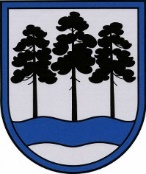 OGRES  NOVADA  PAŠVALDĪBAReģ.Nr.90000024455, Brīvības iela 33, Ogre, Ogres nov., LV-5001tālrunis 65071160, e-pasts: ogredome@ogresnovads.lv, www.ogresnovads.lv PAŠVALDĪBAS DOMES SĒDES PROTOKOLA IZRAKSTS16.Par dzīvokļu īpašumu Zvaigžņu ielā 9, Ogrē, Ogres nov., nepieciešamību sabiedrības vajadzībāmSaskaņā ar likuma “Par pašvaldībām” 15.panta pirmās daļas 6.punktu viena no pašvaldības autonomajām funkcijām ir nodrošināt veselības aprūpes pieejamību, kā arī veicināt iedzīvotāju veselīgu dzīvesveidu un sportu.Saskaņā ar ierakstu Ogres pilsētas zemesgrāmatas nodalījumā Nr. 100000018797, Ogres novada pašvaldībai (turpmāk – Pašvaldība) pieder nekustamais īpašums Zvaigžņu ielā 11, Ogrē, Ogres novads, kadastra numurs 7401 003 0115, kas sastāv no zemes vienības ar kadastra apzīmējumu 7401 003 0115, ar kopējo platību 10045 m² un uz tās esošajām ēkām (būvēm) ar kadastra apzīmējumiem 7401 003 0155 003 (ūdenstornis) un 7401 003 0155 007, turpmāk – Nekustamais īpašums Zvaigžņu iela 11.Ministru kabineta 2021.gada 1.jūnijā apstiprinātais Vides aizsardzības un reģionālās attīstības ministrijas rīkojums “Par atbalstītajiem augstas gatavības pašvaldību investīciju projektiem valsts budžeta finansējuma piešķiršanai, kas saistīti ar Covid-19 krīzes pārvarēšanu un ekonomikas atlabšanu" paredz finansējuma piešķiršanu kāpšanas sienas izveidei kādreizējā infrastruktūras objektā - ūdenstornī Ogrē, Nekustamajā īpašumā Zvaigžņu ielā 11. 	Projekts “Ūdenstorņa pārveide klinšu kāpšanas sienā” iekļauts Ogres novada attīstības programmas 2014.-2020.gadam  III daļas Rīcības un investīciju plāna 2018.-2020.gadam Investīciju plāna 2018.-2020.gadam (https://tapis.gov.lv/tapis/lv/downloads/134395) 3.sadaļas “3.ilgtermiņa prioritāte – Vidi saudzējoša infrastruktūra”  3.2.188.punktā. 	Projekta “Inženierbūves atjaunošana” (turpmāk – Projekts) ietvaros tiks attīstīta sporta pakalpojumu infrastruktūra, atjaunojot ūdenstorni un izveidojot uz tā klinšu kāpšanas sienu (turpmāk – sporta, aktīvās atpūtas un tūrisma infrastruktūras objekts). Projekta īstenošanas rezultātā 20.gadsimta industriālā mantojuma būve iegūs unikālu aktīvās atpūtas un tūrisma objektu un būs Latvijā lielākā profesionālā kāpšanas siena. Pie bijušā ūdenstorņa paredzēta klinšu kāpšanas siena sportistiem, kalnu tūristiem, alpīnistiem, savukārt pie palīgēkas - kāpšanas siena bērniem un jauniešiem ar vieglāku grūtību pakāpi.	Projekta ietvaros tiks veiktas arī labiekārtošanas aktivitātes – izveidota autostāvvieta, piebraucamais ceļš, inventāra nomas punkts tipveida konteinerā, apgaismojums, vides objekts, dekoratīvi stādījumi, urnas, soli, velostatīvi, skatu platforma, bio labierīcības, žogs.	Projekta kopējās izmaksas ir 589 000 eiro, no kurām pašvaldības līdzfinansējums ir 15% no projekta izmaksu summas jeb 88 350 eiro.	Piekļūšanu Pašvaldības Nekustamajam īpašumam Zvaigžņu ielā 11 un sporta, aktīvās atpūtas un tūrisma infrastruktūras objektam  iespējama šķērsojot nekustamo īpašumu Zvaigžņu ielā 9, Ogrē, Ogres novadā. Saskaņā ar ierakstu Ogres pilsētas zemesgrāmatas nodalījumā Nr.10000018943 nekustamais īpašums Zvaigžņu iela 9, Ogre, Ogres novads, kadastra numurs 7401 003 0506, sastāv no zemes vienības ar kadastra apzīmējumu 7401 003 0506, ar kopējo platību 1041 m² un uz tās esošām ēkām (būvēm) ar kadastra apzīmējumiem 7401 003 0115 001 (dzīvojamā ēka) un  7401 003 0115 002 (palīgēka), turpmāk – Nekustamais īpašums Zvaigžņu iela 9, īpašuma tiesības nostiprinātas Pašvaldībai līdz visiem dzīvokļu īpašumiem tiks atvērti atsevišķi zemesgrāmatas nodalījumi.Nekustamā īpašuma Zvaigžņu iela 9 sastāvā esošā dzīvojamā ēka ar kadastra apzīmējumu 7401 003 0115 001 sastāv no 6 dzīvokļu īpašumiem, no kuriem 2 dzīvokļu īpašumiem Pašvaldība ir tiesiskais valdītājs un tiem nav atvērti atsevišķi zemesgrāmatas nodalījumi, savukārt 4 dzīvokļu īpašumi pieder privātpersonām, kuru īpašuma tiesības ir nostiprinātas zemesgrāmatā, atverot nodalījumus:1) dzīvokļa īpašumam Zvaigžņu iela 9-1, Ogre, Ogres novads, kadastra numurs 7401 900  7318,  ar kopējo platību 46,3 m2 un kopīpašuma 462/2169 domājamās daļas no būvēm ar kadastra apzīmējumiem 7401 003 0115 001, 7401 003 0115 002 un zemes ar kadastra apzīmējumu 7401 003 0506, turpmāk – Dzīvokļa īpašums Nr.1, atvērts Ogres pilsētas zemesgrāmatas nodalījums Nr. 10000018943-1 un īpašuma tiesības nostiprinātas fiziskai personai G.D.;2) dzīvokļa īpašumam Zvaigžņu iela 9-4, Ogre, Ogres novads, kadastra numurs 7401 900  5880, ar kopējo platību 45,4 m2 un kopīpašuma 454/2169 domājamās daļas no būvēm ar kadastra apzīmējumiem 7401 003 0115 001, 7401 003 0115 002 un zemes ar kadastra apzīmējumu 7401 003 0506, turpmāk – Dzīvokļa īpašums Nr.4, atvērts Ogres pilsētas zemesgrāmatas nodalījums Nr. 10000018943-4 un īpašuma tiesības nostiprinātas fiziskai personai I.C.;3) dzīvokļa īpašumam Zvaigžņu iela 9-5, Ogre, Ogres novads, kadastra numurs 7401 900  7833, ar kopējo platību 29.4 m2 un kopīpašuma 294/2169 domājamās daļas no būvēm ar kadastra apzīmējumiem 7401 003 0115 001, 7401 003 0115 002 un zemes ar kadastra apzīmējumu 7401 003 0506, turpmāk – Dzīvokļa īpašums Nr.5, atvērts Ogres pilsētas zemesgrāmatas nodalījums Nr. 10000018943-5 un īpašuma tiesības nostiprinātas fiziskai personai S.S.;4) dzīvokļa īpašuma Zvaigžņu iela 9-6, Ogre, Ogres novads, ar kopējo platību 31.8 m2 un kopīpašuma 318/2169 domājamās daļas no būvēm ar kadastra apzīmējumiem 7401 003 0115 001, 7401 003 0115 002 un zemes ar kadastra apzīmējumu 7401 003 0506, tiesiskais valdītājs ir Pašvaldība, īpašuma tiesības nav nostiprinātas zemesgrāmatā;5) dzīvokļa īpašumam Zvaigžņu iela 9-7, Ogre, Ogres novads, kadastra numurs 7401 900  7870, ar kopējo platību 30.7 m2 un kopīpašuma 307/2169 domājamās daļas no būvēm ar kadastra apzīmējumiem 7401 003 0115 001, 7401 003 0115 002 un zemes ar kadastra apzīmējumu 7401 003 0506, turpmāk – Dzīvokļa īpašums Nr.7, atvērts Ogres pilsētas zemesgrāmatas nodalījums Nr. 10000018943-7 un īpašuma tiesības nostiprinātas fiziskai personai A.S.; 6) dzīvokļa īpašuma Zvaigžņu iela 9-8, Ogre, Ogres novads, ar kopējo platību 33.4 m2 un kopīpašuma 334/2169 domājamās daļas no būvēm ar kadastra apzīmējumiem 7401 003 0115 001, 7401 003 0115 002 un zemes ar kadastra apzīmējumu 7401 003 0506, tiesiskais valdītājs ir Pašvaldība, īpašuma tiesības nav nostiprinātas zemesgrāmatā.	Pašvaldība jau uzsākusi Projekta īstenošanu un tā ietvaros tiks labiekārtota arī pieguļošā teritorija, funkcionāli pielāgojot to paredzētajai darbībai, tādēļ, lai veicinātu sporta, aktīvās atpūtas un tūrisma infrastruktūras objekta pieejamību, kas kļūtu par vienu no aktīvās atpūtas objektiem Ogres novadā, nepieciešams  Pašvaldības īpašumā iegūt minētos Dzīvokļa īpašumus Nr.1; Nr.4; Nr.5 un Nr.7 ar tiem piederošo kopīpašumu domājamo daļu no daudzdzīvokļu mājas, palīgēkas un zemes, kas atrodas Zvaigžņu ielā 9, Ogrē, Ogres novadā (turpmāk kopā – Dzīvokļu īpašumi).	Likuma „Par pašvaldībām” 14.panta pirmās daļas 2.punkts nosaka, ka, pildot savas funkcijas, pašvaldībām likumā noteiktajā kārtībā ir tiesības iegūt un atsavināt kustamo un nekustamo mantu, privatizēt pašvaldību īpašuma objektus, slēgt darījumus, kā arī veikt citas privāttiesiska rakstura darbības, savukārt, 77.panta otrā daļa nosaka, ka pašvaldības īpašums izmantojams attiecīgās administratīvās teritorijas iedzīvotāju vajadzībām.	Sabiedrības vajadzībām nepieciešamā nekustamā īpašuma atsavināšanas likuma 2.pantā noteikts, ka nekustamo īpašumu atsavina valsts aizsardzības, vides aizsardzības, veselības aizsardzības vai sociālās nodrošināšanas vajadzībām, sabiedrībai nepieciešamu kultūras, izglītības un sporta objektu, inženierbūvju un inženierkomunikāciju būvniecībai vai transporta infrastruktūras attīstībai, kā arī citu sabiedrības vajadzību nodrošināšanai, ja šis mērķis nav sasniedzams ar citiem līdzekļiem.Pamatojoties uz likuma „Par pašvaldībām” 21.panta pirmās daļas 17.punktu, dome var izskatīt jebkuru jautājumu, kas ir attiecīgās pašvaldības pārziņā, turklāt tikai dome var lemt par pašvaldības nekustamā īpašuma atsavināšanu, ieķīlāšanu vai privatizēšanu, kā arī par nekustamās mantas iegūšanu pašvaldības īpašumā.Ņemot vērā minēto un izvērtējot Nekustamā īpašuma Zvaigžņu iela 9  izmantošanas iespējas sabiedrības interesēs, secināms, ka Dzīvokļu īpašumus nepieciešams atsavināt sabiedrības vajadzībām, lai Pašvaldība iegūstot īpašumā visu Nekustamo īpašumu Zvaigžņu iela 9, varētu attīstīt sporta pakalpojumu infrastruktūru, tādejādi nodrošinot likuma "Par pašvaldībām" 15.panta pirmās daļas 6.punktā noteikto pašvaldības autonomo funkciju –  veselības aprūpes pieejamību, kā arī veicinātu iedzīvotāju veselīgu dzīvesveidu un sportu. Pamatojoties uz Sabiedrības vajadzībām nepieciešamā nekustamā īpašuma atsavināšanas likuma 2. un 3.pantu, likuma „Par pašvaldībām” 14.panta pirmās daļas 2.punktu, otrās daļas 3.punktu, 15.panta pirmās daļas 6.punktu, 21.panta pirmās daļas 17.punktu,balsojot: ar 22 balsīm "Par" (Andris Krauja, Artūrs Mangulis, Atvars Lakstīgala, Dace Kļaviņa, Dace Māliņa, Dace Nikolaisone, Dainis Širovs, Dzirkstīte Žindiga, Edgars Gribusts, Egils Helmanis, Gints Sīviņš, Ilmārs Zemnieks, Indulis Trapiņš, Jānis Iklāvs, Jānis Kaijaks, Jānis Lūsis, Jānis Siliņš, Mariss Martinsons, Pāvels Kotāns, Raivis Ūzuls, Toms Āboltiņš, Valentīns Špēlis), "Pret" – nav, "Atturas" – nav, Ogres novada pašvaldības dome NOLEMJ:Noteikt, ka likuma „Par pašvaldībām” 15.panta pirmās daļas 6.punktā noteiktās pašvaldības autonomās funkcijas nodrošināšanai ar mērķi attīstīt sporta pakalpojumu infrastruktūru, sabiedrības vajadzībām nepieciešams atsavināt šādus nekustamos īpašumus Zvaigžņu ielā 9, Ogrē, Ogres nov., (turpmāk kopā – Nekustamie īpašumi):1.1. Dzīvokļa īpašumu Zvaigžņu iela 9-1, Ogre, Ogres novads, kadastra numurs 7401 900  7318, ar kopējo platību 46,3 m2 un kopīpašuma 462/2169 domājamās daļas no būvēm ar kadastra apzīmējumiem 7401 003 0115 001, 7401 003 0115 002 un zemes ar kadastra apzīmējumu 7401 003 0506, Ogres pilsētas zemesgrāmatas nodalījumā Nr. 10000018943-1 īpašuma tiesības nostiprinātas fiziskai personai G.D.;1.2. Dzīvokļa īpašumu Zvaigžņu iela 9-4, Ogre, Ogres novads, kadastra numurs 7401 900  5880, ar kopējo platību 45,4 m2 un kopīpašuma 454/2169 domājamās daļas no būvēm ar kadastra apzīmējumiem 7401 003 0115 001, 7401 003 0115 002 un zemes ar kadastra apzīmējumu 7401 003 0506, Ogres pilsētas zemesgrāmatas nodalījumā Nr. 10000018943-4  īpašuma tiesības nostiprinātas fiziskai personai I.C.;1.3. Dzīvokļa īpašumu Zvaigžņu iela 9-5, Ogre, Ogres novads, kadastra numurs 7401 900  7833, ar kopējo platību 29.4 m2 un kopīpašuma 294/2169 domājamās daļas no būvēm ar kadastra apzīmējumiem 7401 003 0115 001, 7401 003 0115 002 un zemes ar kadastra apzīmējumu 7401 003 0506, Ogres pilsētas zemesgrāmatas nodalījumā Nr. 10000018943-5 īpašuma tiesības nostiprinātas fiziskai personai S.S.;1.4. Dzīvokļa īpašumu Zvaigžņu iela 9-7, Ogre, Ogres novads, kadastra numurs 7401 900  7870, ar kopējo platību 30.7 m2 un kopīpašuma 307/2169 domājamās daļas no būvēm ar kadastra apzīmējumiem 7401 003 0115 001, 7401 003 0115 002 un zemes ar kadastra apzīmējumu 7401 003 0506, Ogres pilsētas zemesgrāmatas nodalījumā Nr. 10000018943-7  īpašuma tiesības nostiprinātas fiziskai personai A.S.Uzdot Ogres novada pašvaldības Maksas pakalpojumu izcenojumu aprēķinu un atlīdzības noteikšanas komisijai uzsākt šī lēmuma 1.punktā minēto Nekustamo īpašumu atsavināšanas procesu atbilstoši normatīvajos aktos noteiktajai kārtībai.Paredzēt ar Nekustamo īpašumu atsavināšanu saistītos izdevumus segt no Ogres novada pašvaldības budžeta līdzekļiem 2022.gadam “Līdzekļi neparedzētiem gadījumiem”.Kontroli par lēmuma izpildi uzdot pašvaldības izpilddirektoram.(Sēdes vadītāja,domes priekšsēdētāja E.Helmaņa paraksts)Ogrē, Brīvības ielā 33Nr.62022.gada 31.martā